คำอธิบาย การพิมพ์ใบเสร็จรับชำระเงินระบบงานเจ้าหนี้และลูกหนี้วิธีการเข้าใช้งานวิธีการกรอกค่าที่หน้าจอหน้าจอ “ใบเสร็จรับเงิน/ใบกำกับภาษี” กรอกเงื่อนไขที่ต้องการทำรายการ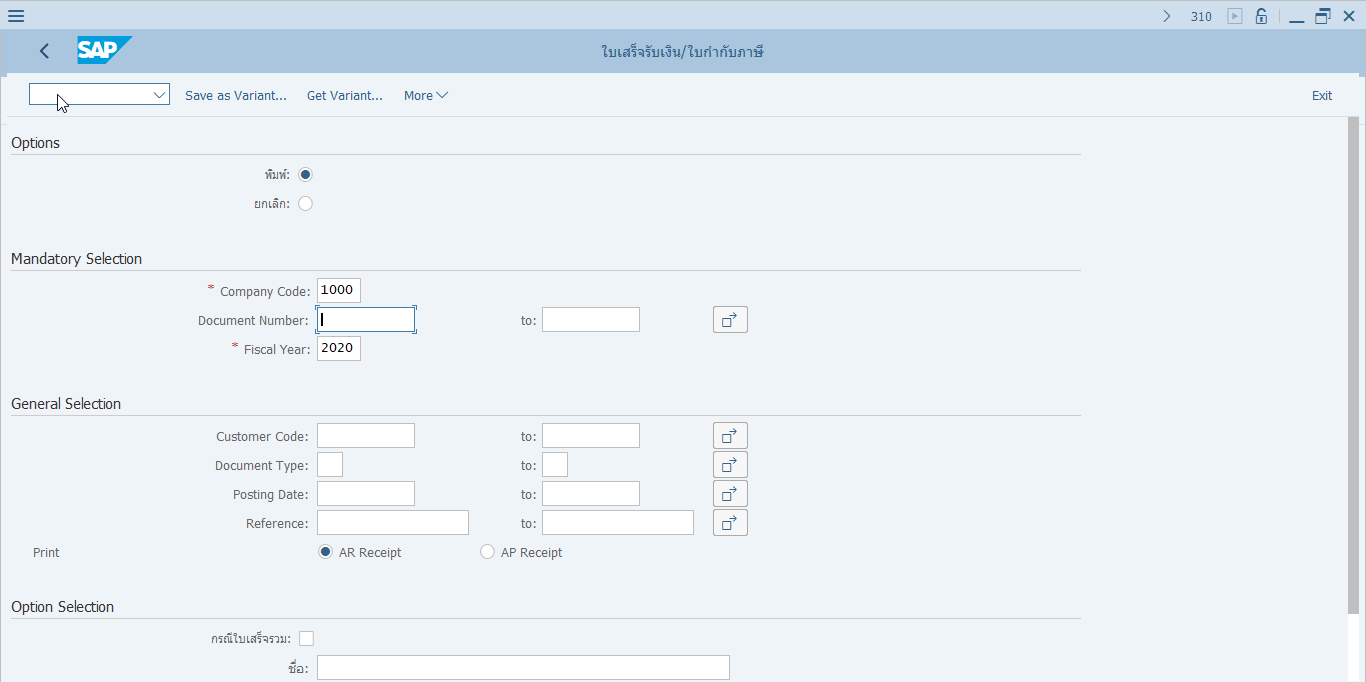 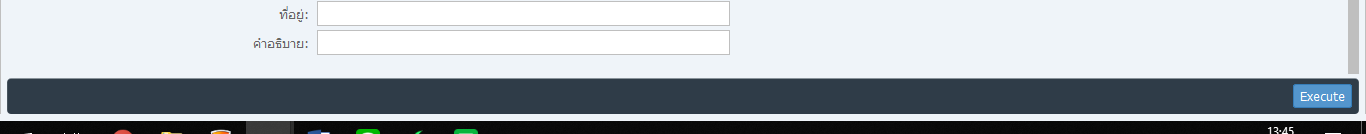 (หมายเหตุ : จากตารางข้างต้น , ที่คอลัมน์ “ประเภท”; “R” = ต้องระบุเสมอ, “O” = สามารถเลือกได้, “C” = ระบุตามเงื่อนไข)วิธีการประมวลผลT-Code : ZARF001 กด Enter
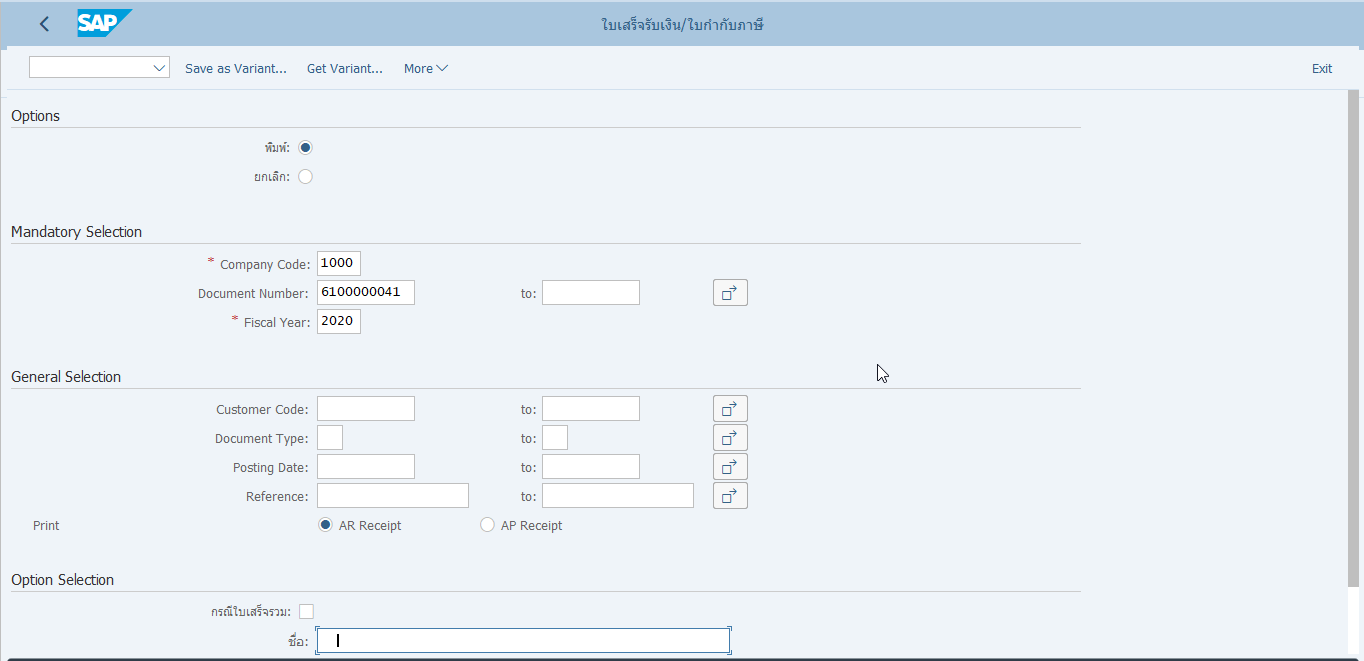 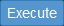 หน้าจอ “ใบเสร็จรับเงิน/ใบกำกับภาษี”ส่วน Mandatory Selectionเลือก “พิมพ์”Company Code:  ระบุรหัสบริษัท (1000: มหาวิทยาลัยวลัยลักษณ์) Document Number:  ระบุเลขที่เอกสาร ถ้ามีFiscal Year:  ระบุปีบัญชี ส่วน General SelectionPrint เลือก 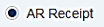 กด  เพื่อประมวลผล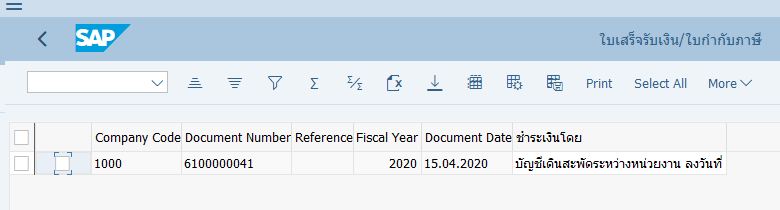 ระบบแสดงหน้าจอรายละเอียดใบเสร็จรับชำระเงินเลือก  เอกสารที่ต้องการพิมพ์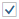 เลือก  เพื่อสั่งพิมพ์ใบเสร็จรับชำระเงิน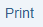 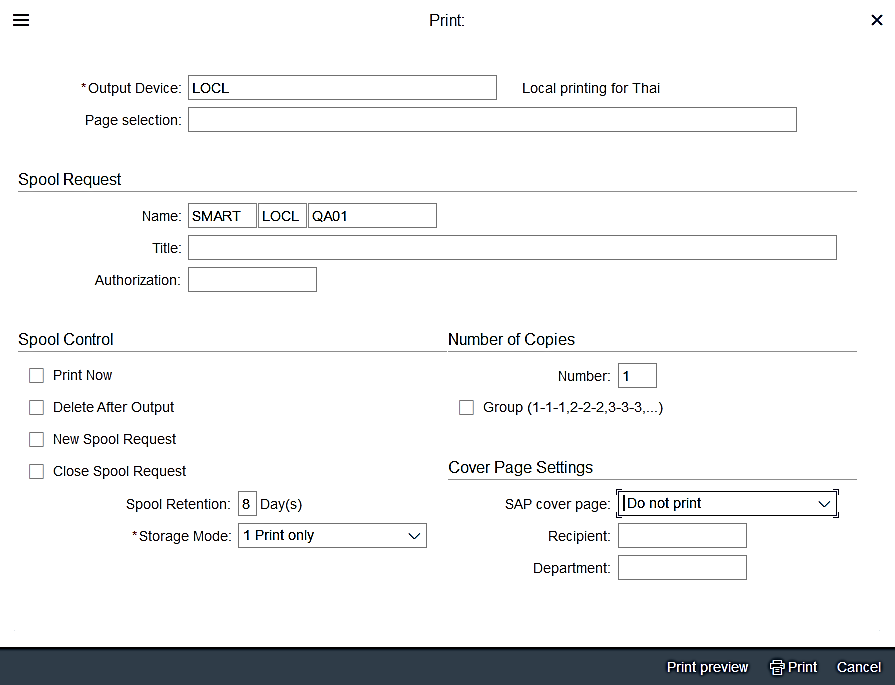 ระบบแสดงหน้าจอ “Print” เลือก  เพื่อแสดงตัวอย่างการพิมพ์ หรือ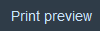 เลือก  เพื่อพิมพ์ใบเสร็จรับชำระเงินทันที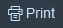 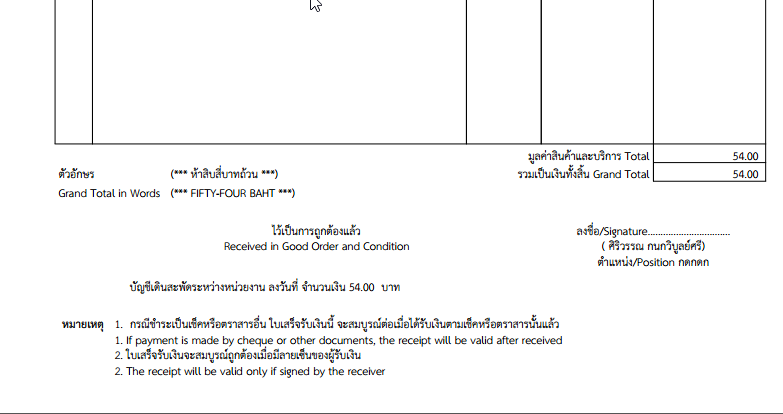 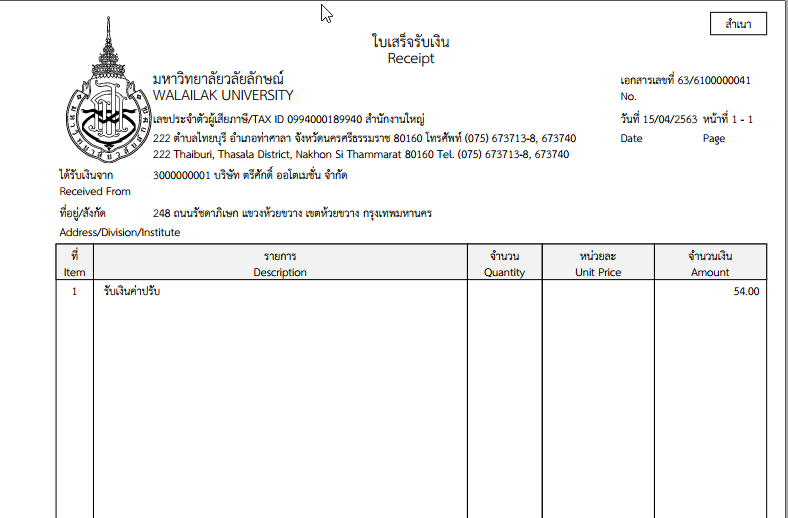 ระบบแสดงหน้าจอตัวอย่างแบบฟอร์มใบเสร็จรับชำระเงินหมายเหตุ: คำว่า “สำเนา” ด้านขวาบนจะแสดงเมื่อเอกสารดังกล่าวเคยพิมพ์ไปแล้วรูปแบบรายงานN/Aคู่มือปฏิบัติงานProgram: ZARF001ใบเสร็จรับเงิน/ใบกำกับภาษีผ่านทาง (Menu Path)N/Aรหัสการทำรายการ(Transaction Code)ZARF001รายการข้อมูลคำอธิบายประเภทวิธีปฏิบัติหมายเหตุMandatory SelectionMandatory SelectionMandatory SelectionMandatory SelectionMandatory SelectionOption         พิมพ์    เลือกเมื่อต้องการพิมพ์         ยกเลิก เลือกเมื่อต้องการยกเลิกใบเสร็จที่เคยพิมพ์แล้วOption         พิมพ์    เลือกเมื่อต้องการพิมพ์         ยกเลิก เลือกเมื่อต้องการยกเลิกใบเสร็จที่เคยพิมพ์แล้วOption         พิมพ์    เลือกเมื่อต้องการพิมพ์         ยกเลิก เลือกเมื่อต้องการยกเลิกใบเสร็จที่เคยพิมพ์แล้วOption         พิมพ์    เลือกเมื่อต้องการพิมพ์         ยกเลิก เลือกเมื่อต้องการยกเลิกใบเสร็จที่เคยพิมพ์แล้วOption         พิมพ์    เลือกเมื่อต้องการพิมพ์         ยกเลิก เลือกเมื่อต้องการยกเลิกใบเสร็จที่เคยพิมพ์แล้วCompany CodeรหัสบริษัทRระบุรหัสบริษัท1000: มหาวิทยาลัยวลัยลักษณ์Document Numberเลขที่เอกสารOระบุเลขที่เอกสารFiscal YearปีบัญชีRระบุปีบัญชีโดยสำหรับรหัสบริษัท 1000 มหาวิทยาลัยวลัยลักษณ์ปีบัญชีคือรอบ ตุลาคม – กันยายนเช่น ปีบัญชี 2019 คือตั้งแต่วันที่ผ่านรายการ 01.10.2018-30.09.2019General SelectionGeneral SelectionGeneral SelectionGeneral SelectionGeneral SelectionCustomer Codeรหัสลูกค้าOระบุรหัสลูกค้าDocument TypeประเภทเอกสารOระบุประเภทเอกสารต้องเป็นประเภทเอกสาร R1-R4 เท่านั้นPosting Date                 วันที่ผ่านรายการOระบุวันที่ผ่านรายการDD.MM.YYYYReference                    การอ้างอิงOระบุการอ้างอิงPrint                  พิมพ์Oเลือกเพื่อพิมพ์ใบเสร็จสำหรับ AR หรือ APOption SelectionOption SelectionOption SelectionOption SelectionOption Selectionกรณีใบเสร็จรวม  เลือกเมื่อต้องการรวบเอกสารหลายใบ ออกใบเสร็จ 1 ใบ ของศูนย์การแพทย์กรณีใบเสร็จรวม  เลือกเมื่อต้องการรวบเอกสารหลายใบ ออกใบเสร็จ 1 ใบ ของศูนย์การแพทย์กรณีใบเสร็จรวม  เลือกเมื่อต้องการรวบเอกสารหลายใบ ออกใบเสร็จ 1 ใบ ของศูนย์การแพทย์กรณีใบเสร็จรวม  เลือกเมื่อต้องการรวบเอกสารหลายใบ ออกใบเสร็จ 1 ใบ ของศูนย์การแพทย์กรณีใบเสร็จรวม  เลือกเมื่อต้องการรวบเอกสารหลายใบ ออกใบเสร็จ 1 ใบ ของศูนย์การแพทย์ชื่อOระบุชื่อบนใบเสร็จ ที่อยู่Oระบี่อยู่บนใบเสร็จคำอธิบายOระบุคำอธิบายบนใบเสร็จ